ПРОЕКТ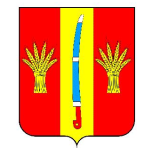 СОВЕТ ДЕПУТАТОВ НОВОАЛЕКСАНДРОВСКОГО ГОРОДСКОГО ОКРУГА СТАВРОПОЛЬСКОГО КРАЯ ПЕРВОГО СОЗЫВАРЕШЕНИЕ___декабря 2019 г.                                                                                           № г. НовоалександровскО признании утратившими силу отдельных решений Думы города Новоалександровска Ставропольского краяВ соответствии Федеральным законом от 06 октября 2003г. № 131-ФЗ «Об общих принципах организации местного самоуправления в Российской Федерации», Законом Ставропольского края от 14 апреля 2017г. № 34-кз «О преобразовании муниципальных образований, входящих в состав Новоалександровского муниципального района Ставропольского края, и об организации местного самоуправления на территории Новоалександровского района Ставропольского края», Уставом Новоалександровского городского округа Ставропольского края, решением Совета депутатов Новоалександровского городского округа Ставропольского края от 22 сентября 2017г. № 1/11 «О вопросах правопреемства» Совет депутатов Новоалександровского городского округа Ставропольского краяРЕШИЛ:1. Признать утратившими силу следующие решения Думы города Новоалександровска Ставропольского края:- от 25 декабря 2007г. № 76 «Об утверждении «Положения о размещении заказов на поставки товаров, выполнение работ, оказание услуг для муниципальных нужд муниципального образования город Новоалександровск Новоалександровского района Ставропольского края»»;- от 25 декабря 2007г. № 77 «Об утверждении «Правил содержания домашних животных в муниципальном образовании город Новоалександровск»»;- от 20 февраля 2009г. № 10 «Об утверждении Положения «О порядке назначения и проведения собраний граждан и конференций граждан (собраний делегатов) в муниципальном образовании город Новоалександровск»»;- от 16 апреля 2009г. № 23 «Об утверждении «Положения о проведении торгов при передаче имущественных прав на объекты коммунальной инфраструктуры, находящейся в муниципальной собственности муниципального образования город Новоалександровск Новоалександровского района Ставропольского края»»;- от 13 июля 2009г. № 42 «О внесении изменений в решение Думы города Новоалександровска от 26.04.2007 года № 24 «Об утверждении «Правил благоустройства и обеспечения чистоты и порядка в муниципальном образовании городе Новоалександровске»»;- от 04 февраля 2010г. № 5 «Об утверждении правил работы муниципальных кладбищ муниципального образования город Новоалександровск и порядок их содержания»;- от 29 апреля 2010г. № 21 «О внесении изменений в решение Думы города Новоалександровска от 16 апреля 2009 года № 23 «Об утверждении «Положения о проведении торгов при передаче имущественных прав на объекты коммунальной инфраструктуры, находящейся в муниципальной собственности муниципального образования город Новоалександровск Новоалександровского района Ставропольского края»»;- от 29 апреля 2010г. № 23 «О внесении изменений в решение Думы города Новоалександровска от 20 февраля 2009 года № 10 «Об утверждении Положения «О порядке назначения и проведения собраний граждан и конференций граждан (собраний делегатов) в муниципальном образовании город Новоалександровск»»;- от 24 июня 2010г. № 35 «О внесении изменений в решение Думы города Новоалександровска от 20 февраля 2009 года № 11 «Об утверждении Положения о порядке назначения и проведения опроса граждан-жителей муниципального образования город Новоалександровск»»;- от 13 июля 2009г. № 46 «Об утверждении «Правил содержания, выпаса и прогона сельскохозяйственных животных и птицы на территории муниципального образования город Новоалександровск»»;- от 16 ноября 2011г. № 62 «Об утверждении Положения о порядке осуществления муниципального земельного контроля на территории муниципального образования город Новоалександровск Новоалександровского района Ставропольского края»;- от 03 мая 2012г. № 29 «Об утверждении Положения о порядке разработки, внесения, рассмотрения, принятия и вступления в силу правовых актов муниципального образования город Новоалександровск Новоалександровского района Ставропольского края»;- от 08 июня 2012г. № 36 «Об утверждении порядка применения взысканий к муниципальным служащим муниципального образования город Новоалександровск Новоалександровского района Ставропольского края за коррупционные правонарушения»;- от 21 июня 2012г. № 43 «Об утверждении Положения о порядке освобождения самовольно занятых земельных участков, сноса самовольных построек и переноса иных объектов на территории муниципального образования город Новоалександровск Новоалександровского района Ставропольского края»;- от 21 июня 2012г. № 46 «Об утверждении Положения о порядке проведения конкурса на замещение вакантной должности муниципальной службы в органах местного самоуправления муниципального образования город Новоалександровск Новоалександровского района Ставропольского края»;- от 26 июля 2012г. № 48 «Об утверждении Положения о территориальном общественном самоуправлении в муниципальном образовании город Новоалександровск Новоалександровского района Ставропольского края»;- от 26 июля 2012г. № 50 «О внесении изменений в решение Думы города Новоалександровска от 20 февраля 2009 года № 10 «Об утверждении Положения «О порядке назначения и проведения собраний граждан и конференций граждан (собраний делегатов) в муниципальном образовании город Новоалександровск»»;- от 26 июля 2012г. № 55 «Об утверждении Положения о публичных слушаниях в муниципальном образовании город Новоалександровск Новоалександровского района Ставропольского края»;- от 30 августа 2012г. № 57 «Об утверждении правил благоустройства территории муниципального образования город Новоалександровск Новоалександровского района Ставропольского края»;- от 14 февраля 2013г. № 5 «Об утверждении Положения об обеспечении доступа к информации о деятельности органов местного самоуправления муниципального образования город Новоалександровск Новоалександровского района Ставропольского края»;- от 14 февраля 2013г. № 9 «Об официальном сайте органов местного самоуправления муниципального образования город Новоалександровск Новоалександровского района Ставропольского края»;- от 28 мая 2013г. № 27 «Об утверждении Положения о порядке реализации правотворческой инициативы граждан в муниципальном образовании город Новоалександровск Новоалександровского района Ставропольского края»;- от 23 августа 2013г. № 38 «О внесении изменений в решение Думы муниципального образования город Новоалександровск Новоалександровского района Ставропольского края от 26 июля 2012 года № 51 «Об утверждении Положения о доске почета муниципального образования город Новоалександровск Новоалександровского района Ставропольского края»»;- от 03 октября 2013г. № 46 «Об утверждении порядка организации и проведения аукционов на право заключения инвестиционных договоров в отношении находящихся в муниципальной собственности муниципального образования город Новоалександровск Новоалександровского района Ставропольского края объектов недвижимого имущества»;- от 14 ноября 2013г. № 68 «О внесении изменений в решение Думы муниципального образования город Новоалександровск Новоалександровского района Ставропольского края от 8 июня 2012 года № 37 «Об утверждении Положения о проверке достоверности и полноты сведений о доходах, об имуществе и обязательствах имущественного характера, представляемых гражданами, претендующими на замещение должностей муниципальной службы и муниципальными служащими муниципального образования город Новоалександровск Новоалександровского района Ставропольского края»»;- от 18 ноября 2013г. № 65 «Об утверждении «Положения об отдельных вопросах муниципальной службы в органах местного самоуправления муниципального образования город Новоалександровск Новоалександровского района Ставропольского края»;- от 28 ноября 2013г. № 75 «Об утверждении порядка создания и использования, в том числе на платной основе, парковок (парковочных мест), расположенных на автомобильных дорогах общего пользования местного значения муниципального образования город Новоалександровск Новоалександровского района Ставропольского края»;- от 19 декабря 2013г. № 79 «Об утверждении Положения о размещении проектов муниципальных правовых актов Думы муниципального образования город Новоалександровск Новоалександровского района Ставропольского края и администрации муниципального образования город Новоалександровск Новоалександровского района Ставропольского края, затрагивающих права и свободы человека и гражданина, на официальном сайте органов местного самоуправления муниципального образования город Новоалександровск Новоалександровского района Ставропольского края»;- от 19 декабря 2013г. № 80 «Об утверждении «Положения о мониторинге изменений нормативных правовых актов Российской Федерации и Ставропольского края в муниципальном образовании город Новоалександровск Новоалександровского района Ставропольского края»;- от 14 февраля 2014г. № 10 «О внесении изменений в решение Думы муниципального образования город Новоалександровск от 03 октября 2013 года № 46 «Об утверждении порядка организации и проведения аукционов на право заключения инвестиционных договоров в отношении находящихся в муниципальной собственности муниципального образования город Новоалександровск Новоалександровского района Ставропольского края объектов недвижимого имущества»»;- от 21 февраля 2014г. № 12 «О дорожном фонде муниципального образования город Новоалександровск Новоалександровского района Ставропольского края»;- от 20 марта 2015г. № 10 «О внесении изменений в решение Думы муниципального образования город Новоалександровск Новоалександровского района Ставропольского края от 25 ноября 2014 года № 64 «О земельном налоге на территории муниципального образования город Новоалександровск Новоалександровского района Ставропольского края»»;- от 26 марта 2014г. № 17 «О внесении изменений в решение Думы муниципального образования город Новоалександровск Новоалександровского района Ставропольского края от 21 июня 2012 года № 42 «Об утверждении прогнозного плана (программы) приватизации объектов муниципальной собственности муниципального образования город Новоалександровск Новоалександровского района Ставропольского края на 2012 год»»;- от 24 апреля 2014г. № 27 «Об утверждении порядка и условий командирования главы администрации муниципального образования город Новоалександровск Новоалександровского района Ставропольского края в связи с исполнением им своих полномочий»;- от 15 сентября 2014г. № 46 «Об утверждении Положения о порядке присвоения наименований элементам улично-дорожной сети, установки указателей нумерации домов, зданий, сооружений и названий улиц на территории муниципального образования город Новоалександровск Новоалександровского района Ставропольского края»;- от 07 октября 2014г. № 55 «О формировании, ведении, подготовке и использовании муниципального резерва управленческих кадров муниципального образования город Новоалександровск Новоалександровского района Ставропольского края»;- от 25 ноября 2014г. № 60 «Об утверждении «Положения о порядке оказания поддержки гражданам и их объединениям, участвующим в охране общественного порядка, создания условий для деятельности народных дружин на территории муниципального образования город Новоалександровск Новоалександровского района Ставропольского края»»;- от 25 ноября 2014г. № 64 «О земельном налоге на территории муниципального образования город Новоалександровск Новоалександровского района Ставропольского края»;- от 25 ноября 2014г. № 71 «О порядке реализации правотворческой инициативы граждан в муниципальном образовании город Новоалександровск Новоалександровского района Ставропольского края»;- от 25 ноября 2014г. № 72 «О порядке привлечения граждан к выполнению на добровольной основе социально значимых работ (в том числе дежурств) в целях решения вопросов местного значения, предусмотренных Федеральным законом от 6 октября 2003 года № 131-ФЗ «Об общих принципах организации местного самоуправления в Российской Федерации» в муниципальном образовании город Новоалександровск Новоалександровского района Ставропольского края»;- от 29 января 2015г. № 2 «О внесении изменений в правила благоустройства территории муниципального образования город Новоалександровск Новоалександровского района Ставропольского края»;- от 10 июня 2015г. № 21 «О внесении изменений в правила благоустройства территории муниципального образования город Новоалександровск Новоалександровского района Ставропольского края, утвержденные решением Думы муниципального образования город Новоалександровск Новоалександровского района Ставропольского края от 30 августа 2012 года № 57 «Об утверждении правил благоустройства территории муниципального образования город Новоалександровск Новоалександровского района Ставропольского края»»;- от 18 ноября 2015г. № 44 «О налоге на имущество физических лиц на территории муниципального образования город Новоалександровск Новоалександровского района Ставропольского края»;- от 10 декабря 2015г. № 46 «О внесении изменений в решение Думы муниципального образования город Новоалександровск Новоалександровского района Ставропольского края от 25 ноября 2014 года № 64 «О земельном налоге на территории муниципального образования город Новоалександровск Новоалександровского района Ставропольского края»»;- от 10 декабря 2015г. № 47 «Об утверждении Положения о порядке проведения опроса граждан муниципального образования город Новоалександровск Новоалександровского района Ставропольского края»;- от 21 апреля 2016г. № 10 «Об утверждении Положения об участии в профилактике терроризма и экстремизма, а также минимизации и (или) ликвидации последствий проявления терроризма и экстремизма на территории муниципального образования город Новоалександровск Новоалександровского района Ставропольского края»;- от 09 июня 2016г. № 14 «О внесении изменений в решение Думы муниципального образования город Новоалександровск Новоалександровского района Ставропольского края от 25 ноября 2014 года № 64 «О земельном налоге на территории муниципального образования город Новоалександровск Новоалександровского района Ставропольского края»»;- от 29 июня 2016г. № 19 «О внесении изменений в состав комиссии по присвоению звания «Почетный гражданин муниципального образования город Новоалександровск Новоалександровского района Ставропольского края», утвержденный решением Думы муниципального образования город Новоалександровск Новоалександровского района Ставропольского края от 12 сентября 2013 года № 43 «Об утверждении Положения о звании «Почетный гражданин муниципального образования город Новоалександровск Новоалександровского района Ставропольского края»»;- от 29 июня 2016г. № 20 «О внесении изменений в состав комиссии по рассмотрению предложений о занесении на Доску почета муниципального образования город Новоалександровск Новоалександровского района Ставропольского края, утвержденный решением Думы муниципального образования город Новоалександровск Новоалександровского района Ставропольского края от 26 июля 2012 года № 51 «Об утверждении Положения о Доске почета муниципального образования город Новоалександровск Новоалександровского района Ставропольского края»»;- от 23 августа 2016г. № 31 «О внесении изменений в решение Думы муниципального образования город Новоалександровск Новоалександровского района Ставропольского края от 18 ноября 2015 года № 44 «О налоге на имущество физических лиц на территории муниципального образования город Новоалександровск Новоалександровского района Ставропольского края»»;- от 10 ноября 2016г. № 40 «Об утверждении Положения о порядке предоставления земельных участков, находящихся в муниципальной собственности муниципального образования город Новоалександровск Новоалександровского района Ставропольского края, и земельных участков государственная собственность на которые не разграничена»;- от 10 ноября 2016г. № 42 «О внесении изменений в решение Думы муниципального образования город Новоалександровск Новоалександровского района Ставропольского края от 09 июня 2016 года № 14 «О внесении изменений в решение Думы муниципального образования город Новоалександровск Новоалександровского района Ставропольского края от 25 ноября 2014 года № 64 «О земельном налоге на территории муниципального образования город Новоалександровск Новоалександровского района Ставропольского края»»;- от 10 ноября 2016г. № 43 «О внесении изменений в решение Думы муниципального образования город Новоалександровск Новоалександровского района Ставропольского края от 23 августа 2016 года № 31 «О внесении изменений в решение Думы муниципального образования город Новоалександровск Новоалександровского района Ставропольского края от 18 ноября 2015 года № 44 «О налоге на имущество физических лиц на территории муниципального образования город Новоалександровск Новоалександровского района Ставропольского края»»;- от 13 декабря 2016г. № 49 «О внесении изменений в Положение об отдельных вопросах муниципальной службы в органах местного самоуправления муниципального образования город Новоалександровск Новоалександровского района Ставропольского края, утвержденное решением Думы муниципального образования город Новоалександровск Новоалександровского района Ставропольского края от 14 ноября 2013 года № 65»;- от 13 декабря 2016г. № 50 «Об утверждении Положения о порядке представления сведений о доходах, об имуществе и обязательствах имущественного характера гражданами, претендующими на замещение должностей муниципальной службы, включенных в соответствующий перечень, сведений о доходах и сведений о расходах муниципальными служащими, замещающими указанные должности, сведений о доходах и сведений о расходах лицами, замещающими муниципальные должности в органах местного самоуправления муниципального образования город Новоалександровск Новоалександровского района Ставропольского края»;- от 29 декабря 2016г. № 56 «О внесении изменений в решение Думы муниципального образования город Новоалександровск Новоалександровского района Ставропольского края от 10 ноября 2016 года № 42 «О внесении изменений в решение Думы муниципального образования город Новоалександровск Новоалександровского района Ставропольского края от 09 июня 2016 года № 14 «О внесении изменений в решение Думы муниципального образования город Новоалександровск Новоалександровского района Ставропольского края от 25 ноября 2014 года № 64 «О земельном налоге на территории муниципального образования город Новоалександровск Новоалександровского района Ставропольского края»»;- от 29 декабря 2016г. № 57 «О внесении изменений в решение Думы муниципального образования город Новоалександровск Новоалександровского района Ставропольского края от 10 ноября 2016 года № 43 «О внесении изменений в решение Думы муниципального образования город Новоалександровск Новоалександровского района Ставропольского края от 23 августа 2016 года № 31 «О внесении изменений в решение Думы муниципального образования город Новоалександровск Новоалександровского района Ставропольского края от 18 ноября 2015 года № 44 «О налоге на имущество физических лиц на территории муниципального образования город Новоалександровск Новоалександровского района Ставропольского края»»;- от 06 февраля 2017г. № 3 «Об утверждении Положения о порядке проведения конкурса по отбору кандидатур на должность главы муниципального образования город Новоалександровск Новоалександровского района Ставропольского края»;- от 09 февраля 2017г. № 5 «О проведении конкурса по отбору кандидатур на должность главы муниципального образования город Новоалександровск Новоалександровского района Ставропольского края».2. Опубликовать настоящее решение в муниципальной газете «Новоалександровский вестник» и разместить на официальном портале Новоалександровского городского округа Ставропольского края (http://newalexandrovsk.ru).3. Настоящее решение вступает в силу со дня его официального опубликования.Председатель Совета депутатов Новоалександровского городского округа Ставропольского края                                     Д.В.СтраховГлава Новоалександровского городского округаСтавропольского края                                   С.Ф.Сагалаев